РЕШЕНИЕ        «25» апрель  2022 й.	   №  30-1                             «25» апреля 2022 г.        Иске КYктау ауылы                                                                           с.Старокуктово  Об исполнении бюджета сельского поселения Старокуктовский сельсовет муниципального района Илишевский район Республики Башкортостан за 2021 годРассмотрев исполнение бюджета  Сельского поселения Старокуктовский сельсовет муниципального района Илишевский район Республики Башкортостан за 2021 год, Совет сельского поселения Старокуктовский сельсовет муниципального района Илишевский район Республики Башкортостан Р Е Ш И Л:	1. Утвердить отчет об исполнении бюджета сельского поселения Старокуктовский сельсовет муниципального района Илишевский район за 2021 год по доходам в сумме 3 619 023,26 рублей и расходам в сумме 4 002625,10 рублей, с превышением расходов над доходами (дефицит бюджета) в сумме 383 601,84  рублей со следующими показателями по:	а) доходам бюджета сельского поселения за 2021 год по кодам классификации доходов бюджетов согласно приложению №1;	б) доходам бюджета сельского поселения за 2021 год по кодам видов доходов, подвидов доходов, экономической классификации доходов бюджетов согласно приложению №2;	в) ведомственной структуре расходов бюджета сельского поселения за 2021 согласно приложению №3;	г) распределению расходов бюджета сельского поселения за 2021 год по разделам, подразделам, целевым статьям и видам расходов функциональной классификации расходов бюджетов Российской Федерации согласно приложению №4;	д) источникам финансирования дефицита бюджета сельского поселения за 2021 год по кодам финансирования дефицитов бюджетов согласно приложению №5;	2. Настоящее Решение вступает в силу со дня его обнародования в соответствии с Уставом сельского поселения.Председатель      СоветаСельского       поселения Старокуктовский сельсоветМуниципального районаИлишевский           районРеспублики Башкортостан:                                     Мубараков Р.М.БАШКОРТОСТАН РЕСПУБЛИКАҺЫМУНИЦИПАЛЬ  РАЙОН  ИЛЕШ   РАЙОНЫИСКЕ КYКТАУ АУЫЛ СОВЕТЫАУЫЛ  БИЛӘМӘҺЕ СОВЕТЫ452285  Иске Куктау  ауылы Совет   урамы 57 , (34762)тел.33-1-40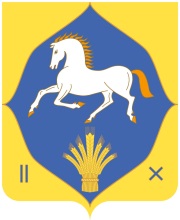 РЕСПУБЛИКА БАШКОРТОСТАН МУНИЦИПАЛЬНЫЙ РАЙОНИЛИШЕВСКИЙ РАЙОНСОВЕТ СЕЛЬСКОГО ПОСЕЛЕНИЯСТАРОКУКТОВСКИЙ СЕЛЬСОВЕТ452285 с. Старокуктово ул.Советская 57  тел..(34762) 33-1-40 